[양식 2][양식 3] 출신 학교별로 각 1장씩 자필로 작성합니다.학력조회동의서Academic Record Check Agreement본인은 숙명여자대학교에 학위취득 여부와 성적에 대한 조회 권한을 부여하며, 숙명여자대학교가 실시하는 학력조회 절차에 동의합니다.I give consent to Sookmyung Women's University to access my academic records. I fully understand the explanation provided to me.2020학년도 전기입학 경영전문대학원(MBA) 추천서20   년    월    일     추천자:                 (서명) 숙명여자대학교 경영전문대학원장 귀하 ※ 입학문의: 경영전문대학원 교학팀 강소영 Tel 02-2077-7411 / E-mail: mba@sookmyung.ac.kr 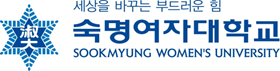 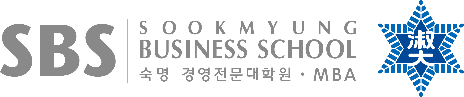 2020학년도 전기 숙명여자대학교 경영전문대학원(MBA)입학원서2020학년도 전기 숙명여자대학교 경영전문대학원(MBA)입학원서2020학년도 전기 숙명여자대학교 경영전문대학원(MBA)입학원서2020학년도 전기 숙명여자대학교 경영전문대학원(MBA)입학원서2020학년도 전기 숙명여자대학교 경영전문대학원(MBA)입학원서2020학년도 전기 숙명여자대학교 경영전문대학원(MBA)입학원서2020학년도 전기 숙명여자대학교 경영전문대학원(MBA)입학원서2020학년도 전기 숙명여자대학교 경영전문대학원(MBA)입학원서지원대학원명숙명여자대학교 경영전문대학원(MBA)숙명여자대학교 경영전문대학원(MBA)숙명여자대학교 경영전문대학원(MBA)숙명여자대학교 경영전문대학원(MBA)숙명여자대학교 경영전문대학원(MBA)숙명여자대학교 경영전문대학원(MBA)숙명여자대학교 경영전문대학원(MBA)지원구분신입학 ( ) 편입학 ( )신입학 ( ) 편입학 ( )신입학 ( ) 편입학 ( )신입학 ( ) 편입학 ( )수험번호(공란으로 남겨두시기 바랍니다.)(공란으로 남겨두시기 바랍니다.)관심트랙High Tech(AI 융합비즈니스) □Healthcare □Hospitality □High Tech(AI 융합비즈니스) □Healthcare □Hospitality □High Tech(AI 융합비즈니스) □Healthcare □Hospitality □High Tech(AI 융합비즈니스) □Healthcare □Hospitality □학부평점평균/(4.3/4.5)/(4.3/4.5)관심트랙High Tech(AI 융합비즈니스) □Healthcare □Hospitality □High Tech(AI 융합비즈니스) □Healthcare □Hospitality □High Tech(AI 융합비즈니스) □Healthcare □Hospitality □High Tech(AI 융합비즈니스) □Healthcare □Hospitality □사진성명국문사진성명영문사진주민등록번호사진학사 최종출신학교학사전공학사 최종출신학교소재국소재국소재국소재국재학일~졸업일DD/MM/YYYY~ DD/MM/YYYYDD/MM/YYYY~ DD/MM/YYYY학사 최종출신학교전적대학명(편입시)전적대학명(편입시)재학일DD/MM/YYYY~ DD/MM/YYYYDD/MM/YYYY~ DD/MM/YYYY석사 최종 출신학교석사전공석사 최종 출신학교소재국소재국소재국소재국재학일~졸업일DD/MM/YYYY~ DD/MM/YYYYDD/MM/YYYY~ DD/MM/YYYY경력재직기간재직기간재직기간근무처명근무처명직위직위경력경력경력자택주소(           )(           )(           )(           )(           )(           )(           )휴대폰번호E-mail자택전화E-mail직장명직장전화직장명직위본인은 귀 대학원에 입학하고자 소정의 서류를 갖추어 지원합니다.20   년    월    일지원자 성명 : (인)숙명여자대학교 경영전문대학원장 귀하*허위사실 기재 시 입학이 취소될 수 있습니다. 본인은 귀 대학원에 입학하고자 소정의 서류를 갖추어 지원합니다.20   년    월    일지원자 성명 : (인)숙명여자대학교 경영전문대학원장 귀하*허위사실 기재 시 입학이 취소될 수 있습니다. 본인은 귀 대학원에 입학하고자 소정의 서류를 갖추어 지원합니다.20   년    월    일지원자 성명 : (인)숙명여자대학교 경영전문대학원장 귀하*허위사실 기재 시 입학이 취소될 수 있습니다. 본인은 귀 대학원에 입학하고자 소정의 서류를 갖추어 지원합니다.20   년    월    일지원자 성명 : (인)숙명여자대학교 경영전문대학원장 귀하*허위사실 기재 시 입학이 취소될 수 있습니다. 본인은 귀 대학원에 입학하고자 소정의 서류를 갖추어 지원합니다.20   년    월    일지원자 성명 : (인)숙명여자대학교 경영전문대학원장 귀하*허위사실 기재 시 입학이 취소될 수 있습니다. 본인은 귀 대학원에 입학하고자 소정의 서류를 갖추어 지원합니다.20   년    월    일지원자 성명 : (인)숙명여자대학교 경영전문대학원장 귀하*허위사실 기재 시 입학이 취소될 수 있습니다. 본인은 귀 대학원에 입학하고자 소정의 서류를 갖추어 지원합니다.20   년    월    일지원자 성명 : (인)숙명여자대학교 경영전문대학원장 귀하*허위사실 기재 시 입학이 취소될 수 있습니다. 본인은 귀 대학원에 입학하고자 소정의 서류를 갖추어 지원합니다.20   년    월    일지원자 성명 : (인)숙명여자대학교 경영전문대학원장 귀하*허위사실 기재 시 입학이 취소될 수 있습니다. 숙명여자대학교 경영전문대학원 숙명여자대학교 경영전문대학원 자기소개서성명 (Name in Korean)영문성명 (Name in English)*(must be same as Passport’s one)*(must be same as Passport’s one)■ 자기소개서 (1~2페이지) Self-Introduction (1~2 pages)국⦁영문 중 선택하여 작성 (Please write in Korean or in English)■ 자기소개서 (1~2페이지) Self-Introduction (1~2 pages)국⦁영문 중 선택하여 작성 (Please write in Korean or in English)■ 자기소개서 (1~2페이지) Self-Introduction (1~2 pages)국⦁영문 중 선택하여 작성 (Please write in Korean or in English)Written by Applicant (지원자가 기록)Written by Applicant (지원자가 기록)Written by Applicant (지원자가 기록)Name of Institution (University) 학교명Name of Institution (University) 학교명Type of Degree 취득학위Type of Degree 취득학위학사학위 Bachelor □ , 석사학위 Master □ Major/Specialization 학과/전공Major/Specialization 학과/전공Applicant’s Name 지원자성명 *(해외대학 출신자의 경우 학교에 등록된 본인이름)Applicant’s Name 지원자성명 *(해외대학 출신자의 경우 학교에 등록된 본인이름)성(Family Name), 이름 (Given Name)Applicant’s Student ID Number 학번Applicant’s Student ID Number 학번Date of Birth 생년월일Date of Birth 생년월일년 (YYYY) / 월(/MM) / 일/(DD)Date of Admission(transfer from another school)입학일자Date of Admission(transfer from another school)입학일자년 (YYYY) / 월(/MM) / 일/(DD)Date of Graduation(transfer to another school)졸업일자Date of Graduation(transfer to another school)졸업일자년 (YYYY) / 월(/MM) / 일/(DD)Signature of Applicant, Date 지원자 서명 및 작성일자지원자 서명(Signature of Applicant) 작성일자(Date)                      년 (YYYY) / 월(/MM) / 일/(DD)Signature of Applicant, Date 지원자 서명 및 작성일자지원자 서명(Signature of Applicant) 작성일자(Date)                      년 (YYYY) / 월(/MM) / 일/(DD)Signature of Applicant, Date 지원자 서명 및 작성일자지원자 서명(Signature of Applicant) 작성일자(Date)                      년 (YYYY) / 월(/MM) / 일/(DD)*오른쪽 내용은 해외대학 출신자만 작성합니다.(이 부분은 국내대학 출신자는 작성할 필요 
없음, 해외대학 출신자만 작성)학력조회 담당부서명 및 연락처, 이메일 Office Name in Charge of VerificationName of office :Phone: FAX :Email :학력조회 담당부서명 및 연락처, 이메일 Office Name in Charge of VerificationName of office :Phone: FAX :Email :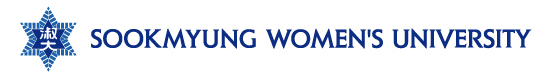 Academic Affairs of Sookmyung Business School (Centennial Hall 5F)Sookmyung Women's University 100 Cheongpa-ro 47-gil Yongsan-gu Seoul, 04310, KoreaTEL : +82-2-2077-7400/7411 FAX : +82-2-2077-7309 E-mail : mba@sookmyung.ac.kr http://mba.sookmyung.ac.kr지원자지원자지원자지원자이름연락처 1(휴대전화)생년월일(yy/mm/dd)연락처 2(E-mail)소속/직위근무연수(해당자만 기입)추천자추천자추천자추천자이름소속/직위연락처휴대전화 / E-mail 휴대전화 / E-mail 휴대전화 / E-mail 지원자와의 관계추천사유추천사유추천사유추천사유